INDICAÇÃO Nº                     1131           /11“Operação tapa-buracos na Rua Luxemburgo, defronte o nº 463 e nº 466, no bairro Jardim Europa III”. INDICA ao Senhor Prefeito Municipal, na forma regimental, determinar ao setor competente que proceda a operação tapa-buracos na Rua Luxemburgo, defronte o nº 463 e nº 466, no bairro Jardim Europa III. Segue fotos anexas.Justificativa:  Os buracos existentes no local estão danificando os veículos, dificultando o tráfego pela rua e aumentando o risco de acidentes devido ao estado deteriorado que se encontra, causando transtornos para os motoristas que transitam por esta via.Plenário “Dr. Tancredo Neves”, em 24 de março de 2011.ANÍZIO TAVARES-Vereador/Vice-Presidente-(Fls.  nº 2 - Operação tapa-buracos na Rua Luxemburgo, defronte o nº 463 e nº 466, no bairro Jardim Europa III)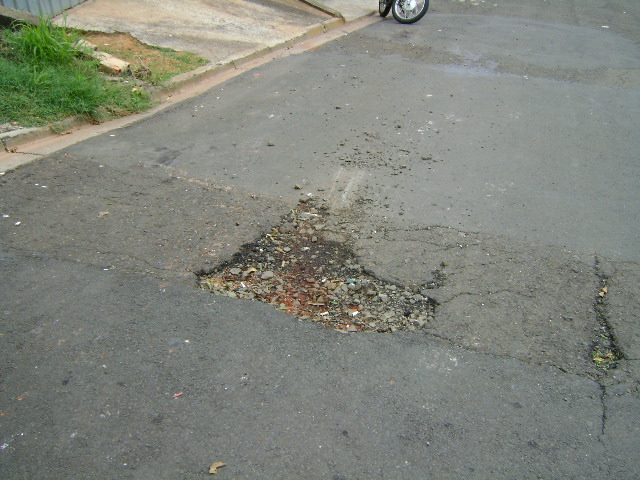 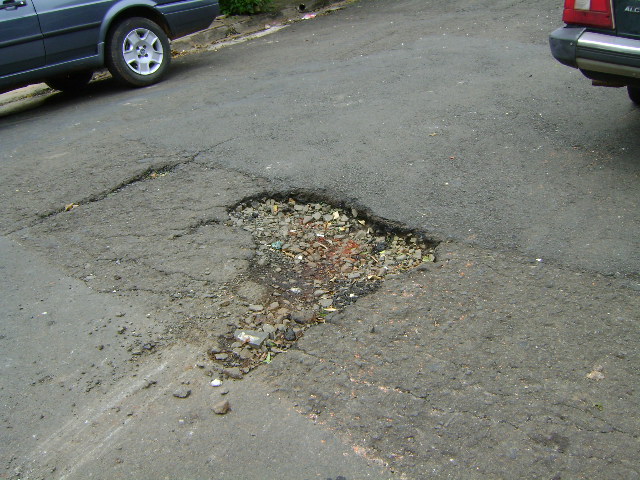 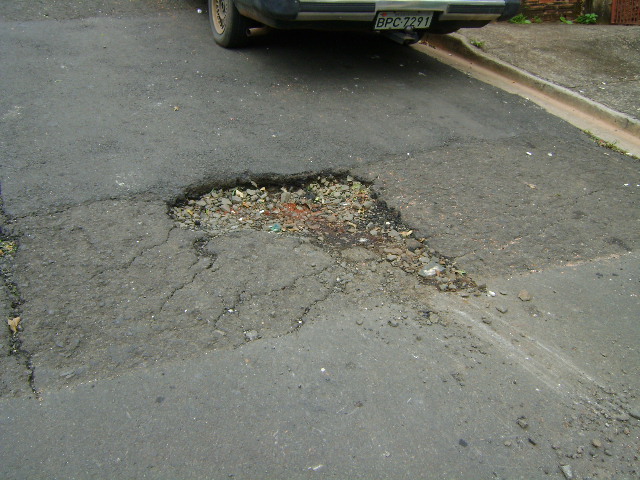 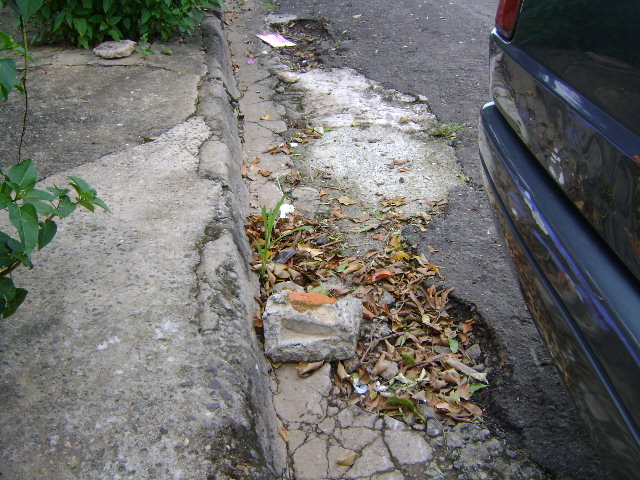 